Kultūros paveldo objekto būklės tikrinimo taisyklių priedas KAUNO MIESTO SAVIVALDYBĖS ADMINISTRACIJOS KULTŪROS PAVELDO SKYRIUSKULTŪROS PAVELDO OBJEKTO BŪKLĖS PATIKRINIMO AKTAS2017-04-07 Nr. 55-16-26Kaunas  Kultūros vertybės kodas:30610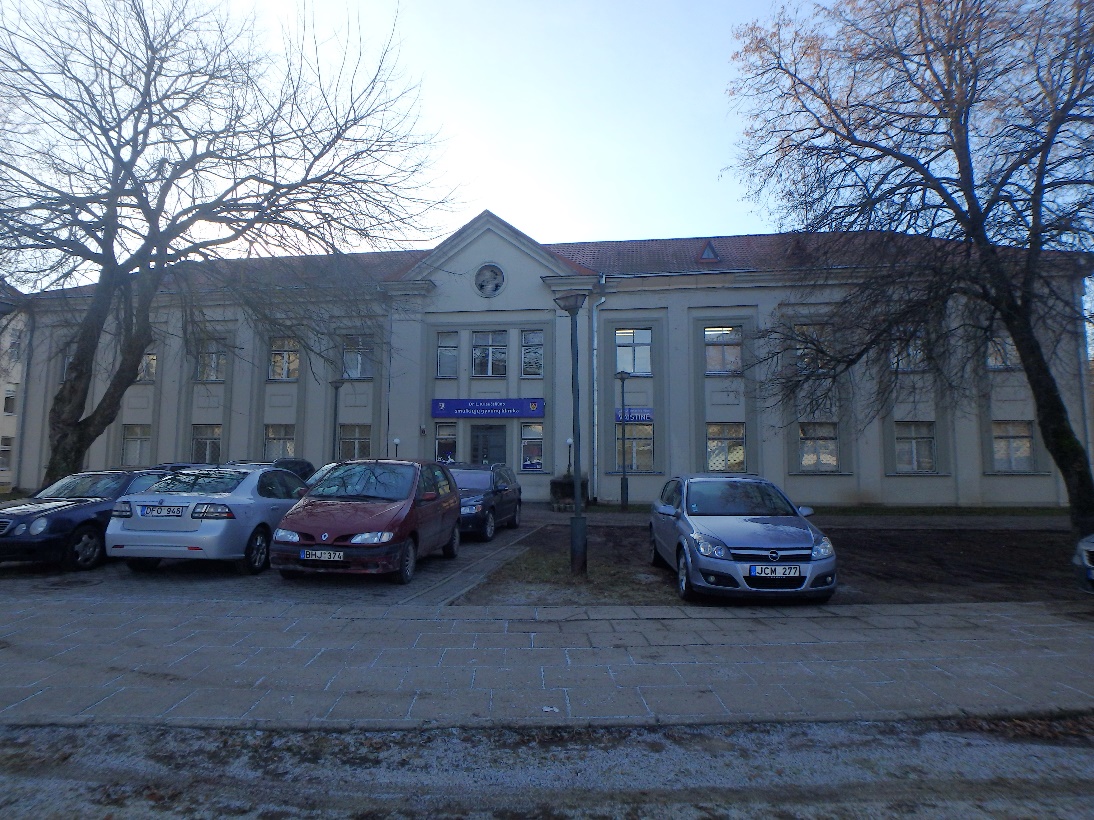 Nr.11PavadinimasPagrindinis ŠR fasadasPagrindinis ŠR fasadasPagrindinis ŠR fasadasPagrindinis ŠR fasadasFotografavoFotografavo                 Toma Karoblytė                 Toma Karoblytė                 Toma Karoblytė                 Toma KaroblytėData2016-12-29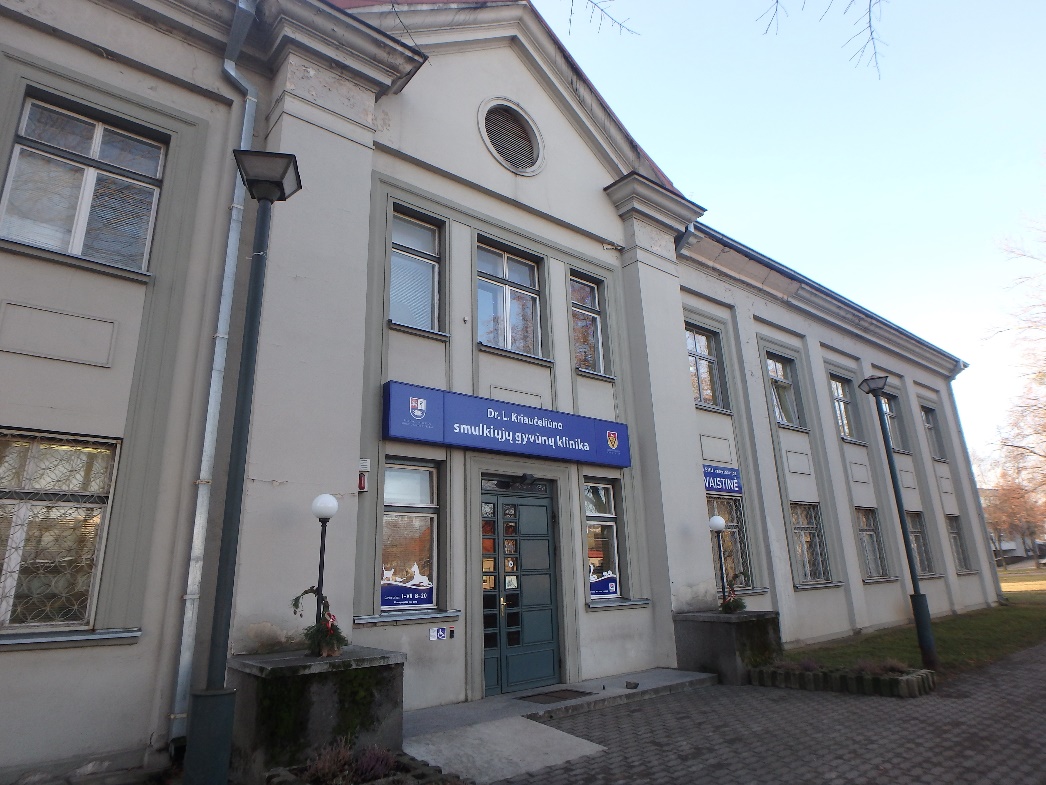 Nr.22Pavadinimas         Įėjimas ŠRĮėjimas ŠRĮėjimas ŠRĮėjimas ŠRFotografavoFotografavo                     Toma Karoblytė                     Toma Karoblytė                     Toma Karoblytė                     Toma KaroblytėData2016-12-29Kultūros vertybės kodas:30610Kultūros vertybės kodas:30610Kultūros vertybės kodas:30610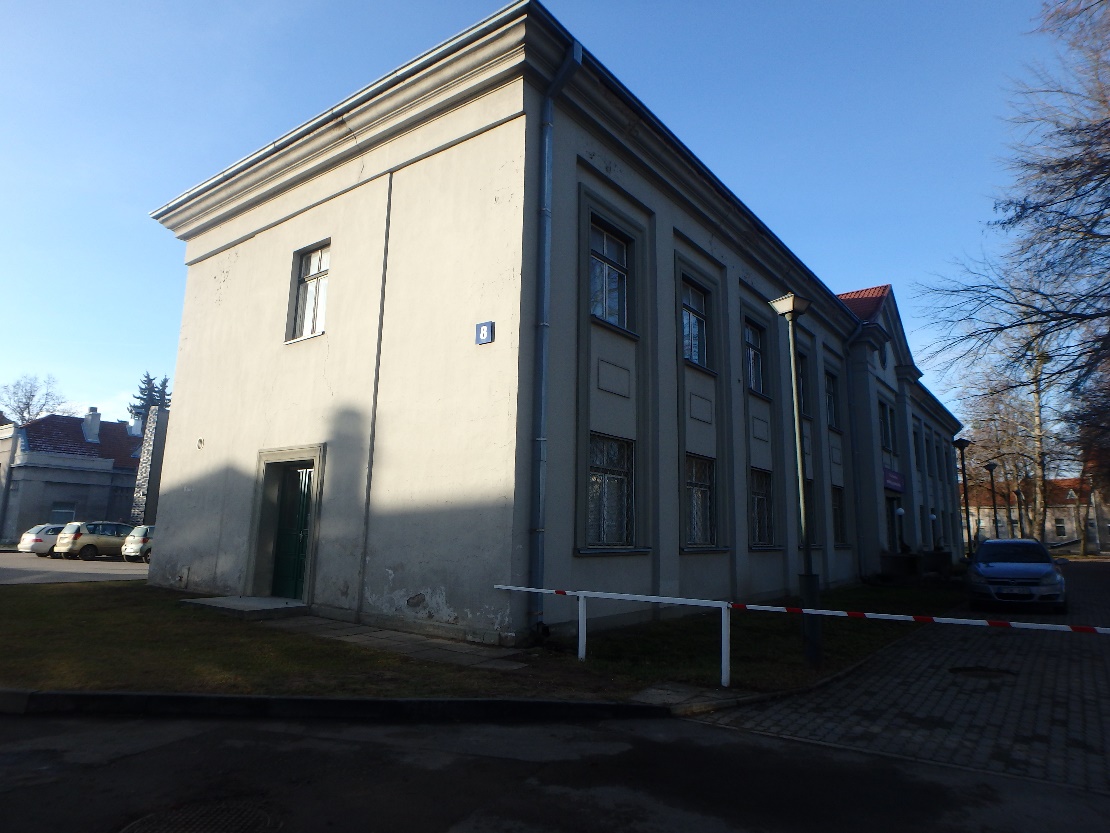 Nr.33PavadinimasŠR fasadasŠR fasadasŠR fasadasŠR fasadasFotografavoFotografavoToma KaroblytėToma KaroblytėToma KaroblytėToma KaroblytėData2016-12-29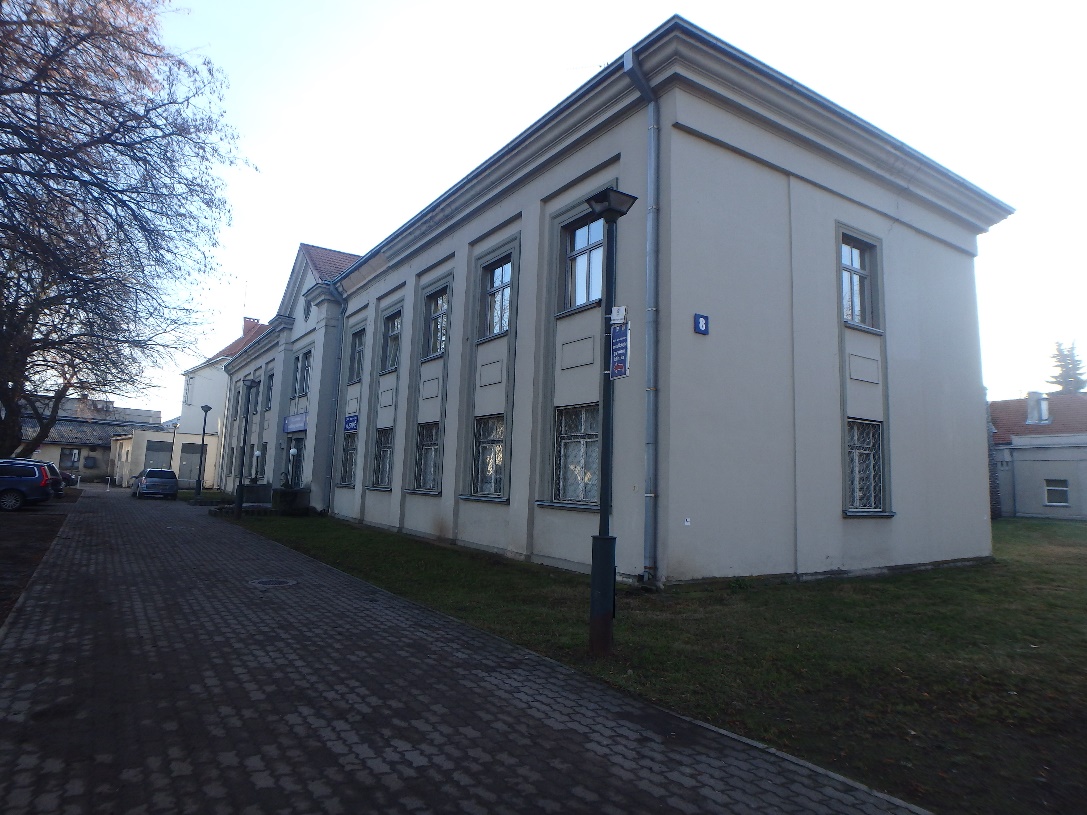 Nr.44PavadinimasVaizdas iš ŠV pusėsVaizdas iš ŠV pusėsVaizdas iš ŠV pusėsVaizdas iš ŠV pusėsFotografavoFotografavo                          Toma Karoblytė                          Toma Karoblytė                          Toma Karoblytė                          Toma KaroblytėData2016-12-29Kultūros vertybės kodas:30610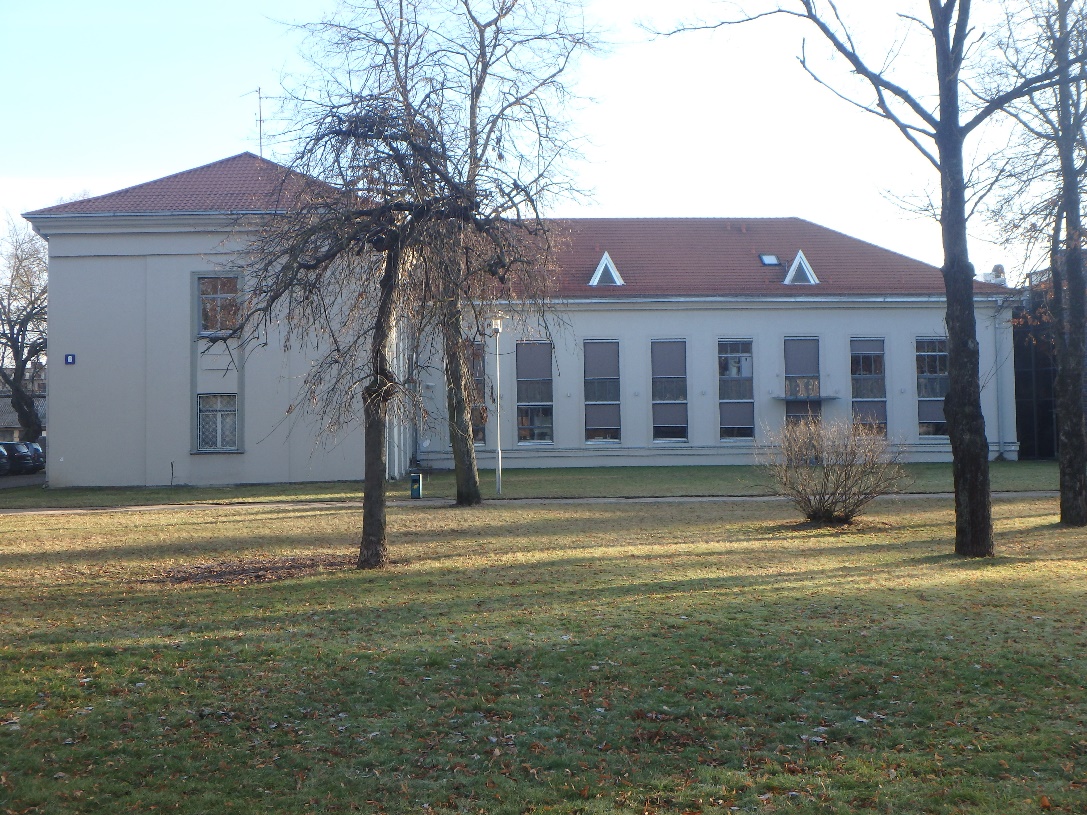 Nr. 5                           Pavadinimas  V fasadas Fotografavo                       Toma Karoblytė                                                                                    Data 2016-12-29Nr. 5                           Pavadinimas  V fasadas Fotografavo                       Toma Karoblytė                                                                                    Data 2016-12-29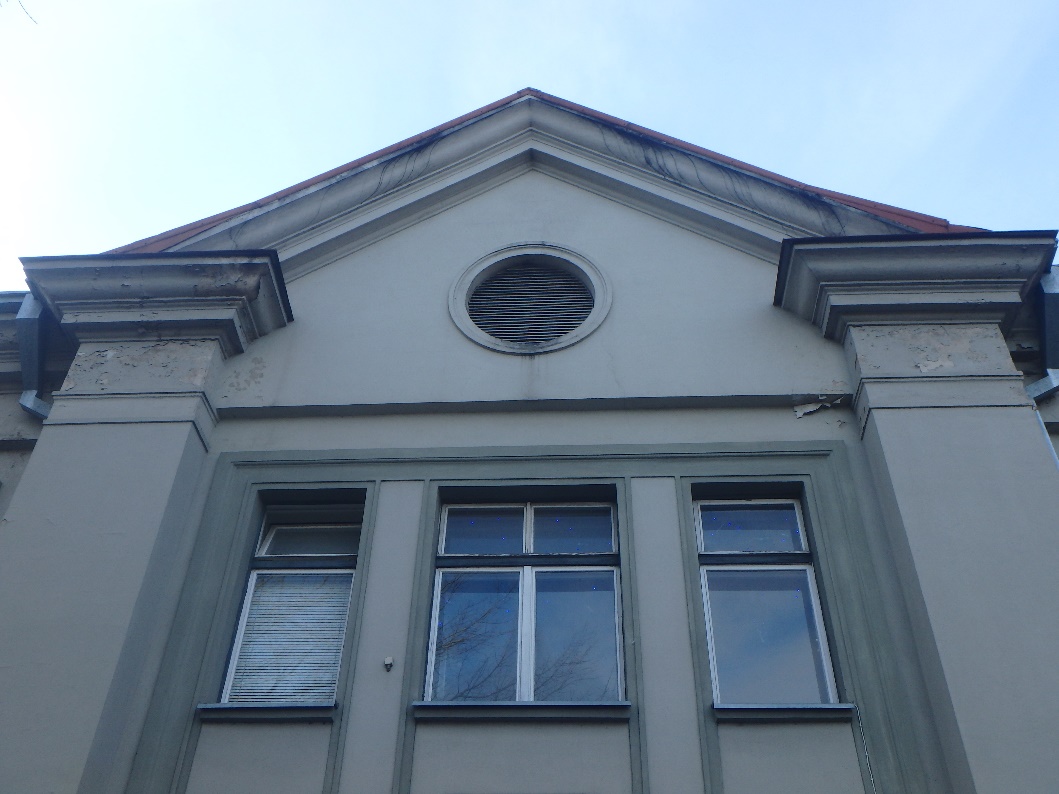 Nr. 6                         Pavadinimas Puošybos elementaiFotografavo                         Toma Karoblytė                                                                            Data 2016-12-29Nr. 6                         Pavadinimas Puošybos elementaiFotografavo                         Toma Karoblytė                                                                            Data 2016-12-29